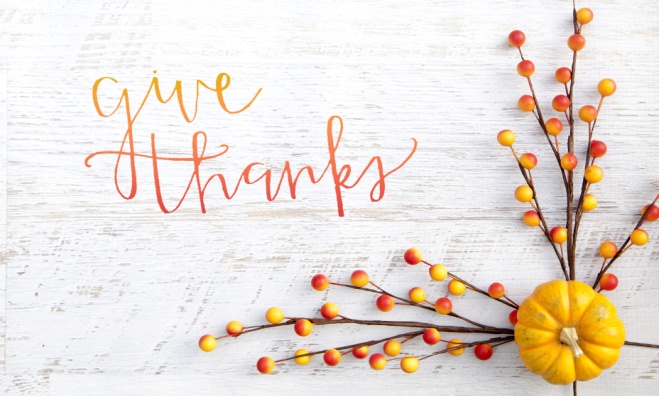 Celebrate Thanksgiving!Psalm 100:1-51.	The Invitation v4Enter His gates with ThanksgivingWe thank God for What He has doneEnter His courts with PraiseWe praise God for Who He isThanks and Praise merge Together as God’s people are thankful and bless His name2.	The Celebration v1-2How do we respond to God’s love and faithfulness?ShoutWe declare Aloud God’s goodnessWorshipWe Passionately express our hearts in response to God’s goodnessKnowWorship is an Audience with the KingServe the Lord with GladnessGive Him what you Have – your time, talent, gifts & service – with a Joyful heartWe serve Others in the name of Jesus Christ3.	The Motivation v3, 5Know the Lord is GodIt is He who Made usHe is Good, Loving, and FaithfulGod is God and you’re Not!Honolulu Assembly of God  November 20, 2022